1.Планируемые результаты изучения курса «Литературное чтение»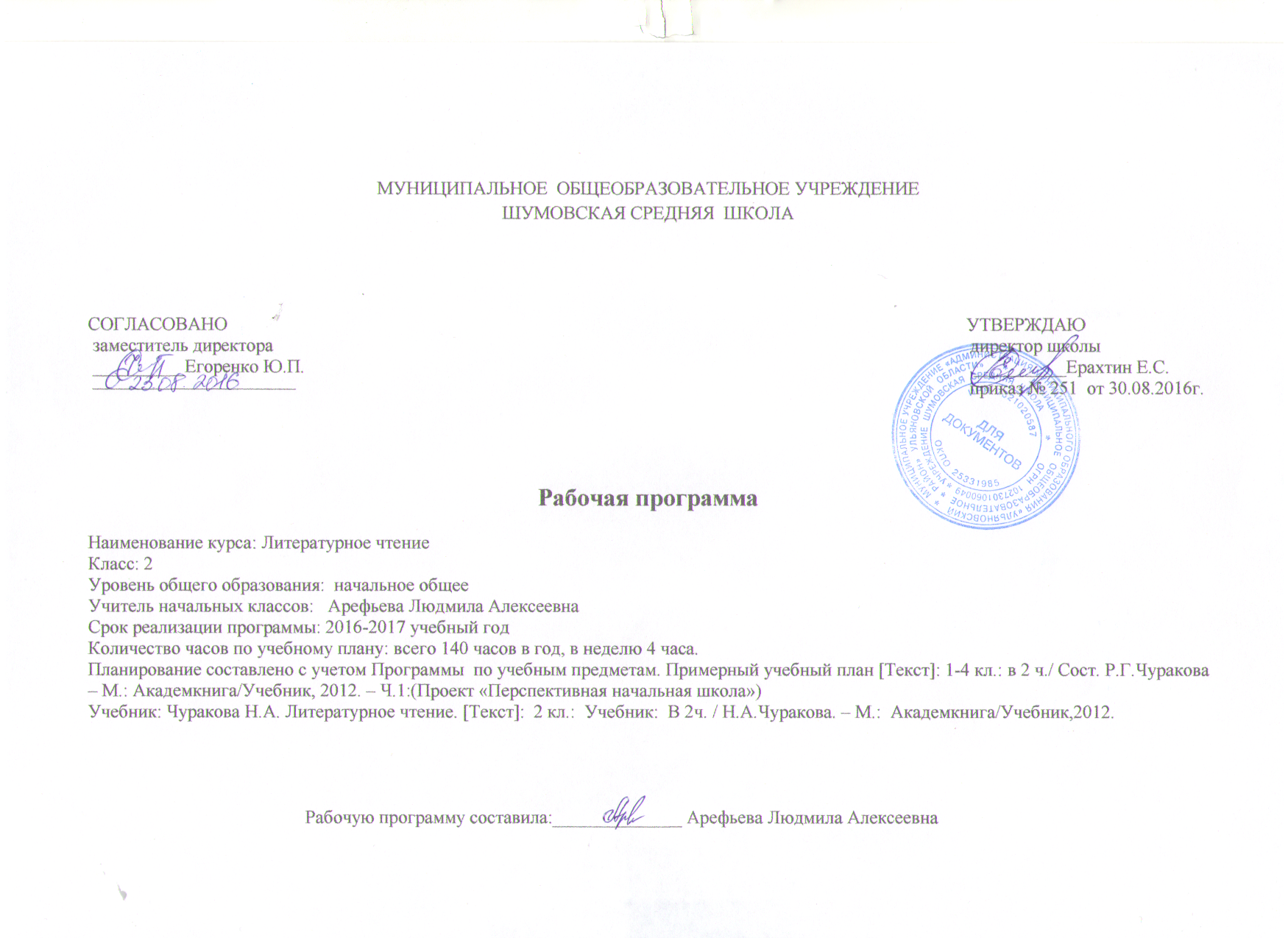 В результате изучения курса «Литературное чтение»  при получении начального общего образования у выпускников будут сформированы личностные, регулятивные, познавательные и коммуникативные универсальные учебные действия как основа умения учиться.Личностные универсальные учебные действияУ выпускника будут сформированы:внутренняя позиция школьника на уровне положительного отношения к школе, ориентации на содержательные моменты школьной действительности и принятия образца «хорошего ученика»;широкая мотивационная основа учебной деятельности, включающая социальные, учебно-познавательные и внешние мотивы;учебно-познавательный интерес к новому учебному материалу и способам решения новой задачи;ориентация на понимание причин успеха в учебной деятельности, в том числе на самоанализ и самоконтроль результата, на анализ соответствия результатов требованиям конкретной задачи, на понимание оценок учителей, товарищей, родителей и других людей;способность к оценке своей учебной деятельности;основы гражданской идентичности, своей этнической принадлежности в форме осознания «Я» как члена семьи, представителя народа, гражданина России, чувства сопричастности и гордости за свою Родину, народ и историю, осознание ответственности человека за общее благополучие;ориентация в нравственном содержании и смысле как собственных поступков, так и поступков окружающих людей;знание основных моральных норм и ориентация на их выполнение;развитие этических чувств — стыда, вины, совести как регуляторов морального поведения; понимание чувств других людей и сопереживание им;установка на здоровый образ жизни;основы экологической культуры: принятие ценности природного мира, готовность следовать в своей деятельности нормам природоохранного, нерасточительного, здоровьесберегающего поведения;чувство прекрасного и эстетические чувства на основе знакомства с мировой и отечественной художественной культурой.Выпускник получит возможность для формирования:внутренней позиции обучающегося на уровне положительного отношения к образовательной организации, понимания необходимости учения, выраженного в преобладании учебно-познавательных мотивов и предпочтении социального способа оценки знаний;выраженной устойчивой учебно-познавательной мотивации учения;устойчивого учебно-познавательного интереса к новым общим способам решения задач;адекватного понимания причин успешности/неуспешности учебной деятельности;положительной адекватной дифференцированной самооценки на основе критерия успешности реализации социальной роли «хорошего ученика»;компетентности в реализации основ гражданской идентичности в поступках и деятельности;морального сознания на конвенциональном уровне, способности к решению моральных дилемм на основе учёта позиций партнёров в общении, ориентации на их мотивы и чувства, устойчивое следование в поведении моральным нормам и этическим требованиям;установки на здоровый образ жизни и реализации её в реальном поведении и поступках;осознанных устойчивых эстетических предпочтений и ориентации на искусство как значимую сферу человеческой жизни; эмпатии как осознанного понимания чувств других людей и сопереживания им, выражающихся в поступках, направленных на помощь другим и обеспечение их благополучия.Регулятивные универсальные учебные действияВыпускник научится:принимать и сохранять учебную задачу;учитывать выделенные учителем ориентиры действия в новом учебном материале в сотрудничестве с учителем;планировать свои действия в соответствии с поставленной задачей и условиями её реализации, в том числе во внутреннем плане;учитывать установленные правила в планировании и контроле способа решения;осуществлять итоговый и пошаговый контроль по результату;оценивать правильность выполнения действия на уровне адекватной ретроспективной оценки соответствия результатов требованиям данной задачи;адекватно воспринимать предложения и оценку учителей, товарищей, родителей и других людей;различать способ и результат действия;вносить необходимые коррективы в действие после его завершения на основе его оценки и учёта характера сделанных ошибок, использовать предложения и оценки для создания нового, более совершенного результата, использовать запись в цифровой форме хода и результатов решения задачи, собственной звучащей речи на русском, родном и иностранном языках.Выпускник получит возможность научиться:в сотрудничестве с учителем ставить новые учебные задачи;преобразовывать практическую задачу в познавательную;проявлять познавательную инициативу в учебном сотрудничестве;самостоятельно учитывать выделенные учителем ориентиры действия в новом учебном материале;осуществлять констатирующий и предвосхищающий контроль по результату и по способу действия, актуальный контроль на уровне произвольного внимания;самостоятельно оценивать правильность выполнения действия и вносить необходимые коррективы в исполнение как по ходу его реализации, так и в конце действия.Познавательные универсальные учебные действияВыпускник научится:осуществлять поиск необходимой информации для выполнения учебных заданий с использованием учебной литературы, энциклопедий, справочников (включая электронные, цифровые), в открытом информационном пространстве, в том числе контролируемом пространстве сети Интернет;осуществлять запись (фиксацию) выборочной информации об окружающем мире и о себе самом, в том числе с помощью инструментов ИКТ;использовать знаково-символические средства, в том числе модели (включая виртуальные) и схемы (включая концептуальные), для решения задач;проявлять познавательную инициативу в учебном сотрудничестве;строить сообщения в устной и письменной форме;ориентироваться на разнообразие способов решения задач;основам смыслового восприятия художественных и познавательных текстов, выделять существенную информацию из сообщений разных видов (в первую очередь текстов);осуществлять анализ объектов с выделением существенных и несущественных признаков;осуществлять синтез как составление целого из частей;проводить сравнение, сериацию и классификацию по заданным критериям;устанавливать причинно-следственные связи в изучаемом круге явлений;строить рассуждения в форме связи простых суждений об объекте, его строении, свойствах и связях;обобщать, т. е. осуществлять генерализацию и выведение общности для целого ряда или класса единичных объектов, на основе выделения сущностной связи;осуществлять подведение под понятие на основе распознавания объектов, выделения существенных признаков и их синтеза;устанавливать аналогии;владеть рядом общих приёмов решения задач.Выпускник получит возможность научиться:осуществлять расширенный поиск информации с использованием ресурсов библиотек и сети Интернет;записывать, фиксировать информацию об окружающем мире с помощью инструментов ИКТ;создавать и преобразовывать модели и схемы для решения задач;осознанно и произвольно строить сообщения в устной и письменной форме;осуществлять выбор наиболее эффективных способов решения задач в зависимости от конкретных условий;осуществлять синтез как составление целого из частей, самостоятельно достраивая и восполняя недостающие компоненты;осуществлять сравнение, сериацию и классификацию, самостоятельно выбирая основания и критерии для указанных логических операций;строить логическое рассуждение, включающее установление причинноследственных связей;произвольно и осознанно владеть общими приёмами решения задач.Коммуникативные универсальные учебные действияВыпускник научится:адекватно использовать коммуникативные, прежде всего речевые, средства для решения различных коммуникативных задач, строить монологическое высказывание (в том числе сопровождая его аудиовизуальной поддержкой), владеть диалогической формой коммуникации, используя в том числе средства и инструменты ИКТ и дистанционного общения;допускать возможность существования у людей различных точек зрения, в том числе не совпадающих с его собственной, и ориентироваться на позицию партнёра в общении и взаимодействии;учитывать разные мнения и стремиться к координации различных позиций в сотрудничестве;формулировать собственное мнение и позицию;договариваться и приходить к общему решению в совместной деятельности, в том числе в ситуации столкновения интересов;строить понятные для партнёра высказывания, учитывающие, что партнёр знает и видит, а что нет;задавать вопросы;контролировать действия партнёра;использовать речь для регуляции своего действия;адекватно использовать речевые средства для решения различных коммуникативных задач, строить монологическое высказывание, владеть диалогической формой речи.Выпускник получит возможность научиться:учитывать и координировать в сотрудничестве позиции других людей, отличные от собственной;учитывать разные мнения и интересы и обосновывать собственную позицию;понимать относительность мнений и подходов к решению проблемы;аргументировать свою позицию и координировать её с позициями партнёров в сотрудничестве при выработке общего решения в совместной деятельности;продуктивно содействовать разрешению конфликтов на основе учёта интересов и позиций всех участников;с учётом целей коммуникации достаточно точно, последовательно и полно передавать партнёру необходимую информацию как ориентир для построения действия;задавать вопросы, необходимые для организации собственной деятельности и сотрудничества с партнёром;осуществлять взаимный контроль и оказывать в сотрудничестве необходимую взаимопомощь;адекватно использовать речевые средства для эффективного решения разнообразных коммуникативных задач, планирования и регуляции своей деятельности.Планируемые предметные результаты освоения учебной программыпо курсу «Литературное чтение» Раздел «Виды речевой и читательской деятельности»Аудирование, чтение вслух и про себя, работа с разными видами текста, библиографическая культура, работа с текстом художественного произведения, культура речевого общения.Обучающие научатся:читать целыми словами вслух, постепенно увеличивая скорость чтения в соответствии с индивидуальными возможностями;читать про себя в процессе первичного ознакомительного чтения, выборочного чтения и повторного изучающего чтения по уже выделенным ключевым словам;строить короткое монологическое высказывание: краткий и развёрнутый ответ на вопрос учителя;слушать собеседника (учителя и одноклассников): не повторять уже прозвучавший ответ, дополнять чужой ответ новым содержанием;называть имена 2-3 классиков русской и зарубежной литературы;называть имена 2-3 современных писателей (поэтов); перечислять названия произведений и коротко пересказывать их содержание;перечислять названия произведений любимого автора и коротко пересказывать их содержание;определять тему и выделять главную мысль произведения (с помощью учителя);оценивать и характеризовать героев произведения (их имена, портреты, речь) и их поступки;анализировать смысл названия произведения;пользоваться Толковым словарём для выяснения значений слов.Обучающиеся  в процессе самостоятельной, парной, групповой и коллективной работы получат возможность научиться:развивать навыки аудирования  на основе целенаправленного восприятия текста, который читает учитель;писать письма и отвечать на полученные письма в процессе предметной переписки с научным клубом младшего школьника «Ключ и заря»;устно выражать своё отношение к содержанию прочитанного (устное высказывание по поводу героев и обсуждаемых проблем);читать наизусть 6-8 стихотворений разных авторов (по выбору);пересказывать текст небольшого объёма;использовать при выборе книг и детских периодических журналов в школьной библиотеке содержательность обложки, а также страницу «Содержание» или «Оглавление»;привлекать к работе на уроках тексты хрестоматии, а также книг из домашней и школьной библиотек;задавать вопросы по тексту произведения и отвечать на вопросы, используя выдержки из текстов в качестве аргументов.Раздел «Литературоведческая пропедевтика»Узнавание особенностей стихотворного произведения (ритм, рифма), различение жанровых особенностей (народной и авторской сказки), узнавание литературных приёмов (сравнение, олицетворение, контраст).Обучающие научатся:различать сказку о животных и волшебную сказку;определять особенности волшебной сказки;различать сказку и рассказ;уметь находить в произведении изобразительно-выразительные средства литературного языка (сравнение, олицетворение, гиперболу (преувеличение), звукопись, контраст, повтор).Обучающиеся  получат возможность научиться:обнаруживать в авторской детской поэзии жанровые особенности фольклора: сюжетно-композиционные особенности кумулятивной сказки, считалки, скороговорки, заклички, колыбельной песенки;обнаруживать подвижность границ между жанрами литературы и фольклора;понимать, в чём особенность поэтического восприятия мира (восприятия, помогающего обнаружить красоту и смысл окружающего мира: мира природы и человеческих отношений);обнаруживать, что поэтическое мировосприятие может быть выражено не только в стихотворных текстах, но и в прозе.Раздел «Элементы творческой деятельности учащихся»Чтение по ролям, инсценировка, драматизация, устное словесное рисование, работа с репродукциями, создание собственных текстов.Обучающие научатся:понимать содержание прочитанного; осознанно выбирать интонацию, темп чтения и необходимые паузы в соответствии с особенностями текста;читать художественные произведения по ролям и по цепочке, опираясь на цветовое маркирование;эмоционально и адекватно воспринимать на слух художественные произведения, определённые программой.Обучающиеся  в процессе самостоятельной, парной, групповой и коллективной работы получат возможность научиться:читать выразительно поэтические и прозаические произведения на основе восприятия и передачи художественных особенностей текста, выражения собственного отношения к тексту и в соответствии с выработанными критериями выразительного чтения;рассматривать иллюстрации в учебнике и репродукции живописных произведений в разделе «Музейный Дом» и сравнивать их с художественными текстами с точки зрения выраженных в них мыслей, чувств, переживаний;устно делиться своими впечатлениями и наблюдениями, возникшими в ходе обсуждения литературных текстов и живописных произведений2.Содержание курса «Литературное чтение» 2 класс Программа 2 класса предусматривает дальнейшее накопление читательского опыта и совершенствования техники чтения на основе смысловой работы с текстом. Этот год обучения предусматривает формирование начальных представлений о жанре народной сказки о животных и самое первое знакомство с народной волшебной сказкой.        Продолжается знакомство с авторской литературой и дети знакомятся с жанром рассказа. Расширяется представление учащихся о средствах художественной выразительности прозы и поэзии: учащиеся анализируют смысл названия произведения, поступки героев, их имена, портреты, знакомятся с художественным смыслом сравнения, олицетворения, гиперболы, ритма.Раздел «Виды речевой и читательской деятельности»Развивать умение  выразительного чтения.Формировать умения критически оценивать собственное чтение вслух.Формировать умение читать про себя.Формировать умение писать письма (учиться отвечать на письма).Развивать умение различать тему и основную мысль произведения.Раздел «Литературоведческая пропедевтика»Народное творчествоСказки о животных. Общее представление. Разница характера героев-животных.Волшебные сказки. Противостояние волшебного и земного как сюжетный стержень волшебной сказки. Особенности  построения  волшебной  сказки.Авторская литература.Авторские волшебные сказки. Использование в авторской сказке сюжетных особенностей народных волшебных  сказок.Жанр рассказа.Жанровые особенности: жизненность изображаемых событий; достоверность и актуальность рассматриваемых нравственных проблем, возможность вымысла. Нравственная проблема, определяющая смысл рассказа. Роль названия  рассказа в выражении его смысла. Герои рассказов, их портреты и характеры, выраженные через поступки и речь; мир ценностей героев. Авторская позиция в рассказе.Поэзия.Представление о важности в создании художественного образа таких поэтических приемов, как сравнение, контраст.Раздел «Формирование библиографической культуры»Выход за рамки учебника: привлечение текстов хрестоматии, а также книг из библиотек при работе на уроках. Работа с Толковым словарем.Раздел «Элементы творческой деятельности учащихся»Чтение художественного произведения по ролям и по цепочке.Умение читать выразительно поэтический и прозаический текст на основе восприятия и передачи художественных особенностей текста, выражения собственного отношения к тексту.Умение рассматривать иллюстрации в учебнике и репродукции живописных произведений в разделе «Музейный дом», сравнивать их с художественными текстами с точки зрения выраженных в них мыслей, чувств и переживаний.Круг чтенияРусские и зарубежные народные и авторские сказки«Волшебное кольцо», «Лисичка-сестричка и волк»*, «Петушок – золотой гребешок», «Сестрица Алёнушка и братец Иванушка», «Барсук – любитель стихов», «Как Собака с Кошкой враждовать стали», «Луна на ветке»;А.С. Пушкин «Сказка о рыбаке и рыбке», «Сказка о мёртвой царевне и о семи богатырях»*;Дж. Родари «Приезжает дядюшка Белый Медведь»;Дж. Харрис «Братец Лис и Братец Кролик», «Почему у Братца Опоссума голый хвост».Классики русской литературыПоэзияД. Кедрин  «Скинуло кафтан…;  М. Лермонтов «Осень», «Утёс»; А.С. Пушкин «У лукоморья…», «Уж небо осенью дышало…»; Ф. Тютчев «Зима недаром злится».ПрозаМ. Пришвин «Разговор деревьев», «Золотой луг»; Л.Н. Толстой «Прыжок», «Акула»; И. Тургенев «Воробей».Современные русские и зарубежные писатели и поэтыПоэзияЯ. Аким «Яблоко»*; А. Ахундова «Окно»; Т. Белозёров «Хомяк», «Самое доброе слово»*;  В. Берестов «Картинки в лужах»; М. Бородицкая «Ракушки», «Уехал младший брат», «Котёнок», «Лесное болотце», «Вот такой воробей», «Булочная песенка», «Улов»*; А. Гиваргизов  «Что ты, Серёжа…», «Мой бедный Шарик…»; А. Екимцев «Осень»; Е. Есеновский «У мальчика Юры ужаснейший насморк…»; Б. Заходер «Собачкины огорчения»; С. Козлов «Жёлудь»; Ю. Коринец «Тишина»; А. Кушнер «Что я узнал!»; Г. Лагздынь «Утренняя кричалка»; В. Лунин «Кукла», «Что я вижу»; Н. Матвеева «Было тихо…»*;  С. Махотин «Воскресенье», «Груша», «Фотограф», «Местный кот»; С. Михалков «А что у вас?»; Ю. Мориц «Хвостики», «Букет…»; Э. Мошковская «А травинка не знает…», «Ноги и уроки», «Язык и уши», «Кому хорошо», «Если такой закат…», «Вазочка и бабушка»*, «Дедушка Дерево»*, «Здравствуй, Лес!»*, «Мама, я, кузнечик и птица»*; И. Пивоварова «Картина», « Жила-была собака», «Мост и сом»; Г. Сапгир «У прохожих на виду…»; Р. Сеф «Добрый человек», «Я сделал крылья и летал», «Лучше всех»; П. Синявский «Федина конфетина», «Такса едет на такси», «Ириски и редиски», «Хрюпельсин и хрюмидор»; М. Тахистова «Редкий тип»; А. Усачёв «Бинокль», «Эх!», «Жучок»*, «Жужжащие стихи»; Д. Хармс «Врун»*; Е. Чеповецкий «В тихой речке у причала»; С Чёрный «Что кому нравится»*; К. Чуковский «Федотка»; Г. Юдин «В снегу бананы зацвели», «Скучный Женя», «Вытри лапы и входи»; М. Яснов «Самое доброе слово», «Ути-ути»; Л. Яхнин «Моя ловушка», «Музыка леса», «Пустяки», «Зеркальце», «Листья»*, «Крокодилово семейство»*; Басё, Бусон, Исса, Иссе, Кикаку*, Оницура, Сико*, Тие, Хиросиге: японские трёхстишия (хокку); О. Дриз «Игра», «Стёклышки», «Кончилось лето», «Синий дом», «Кто я?», «Телёнок», «Доктор», «Обида», «Сто весёлых лягушат»*, «Всегда верно»*, «На что похож павлиний хвост»*, «Как я плаваю»; М. Карем «Ослик», «Повезло!»; Л. Квитко «Лемеле хозяйничает», «Способный мальчик»; П. Коран «По дорожке босиком»; Во Куанг «Заходите»; Т. Кубяк О гноме-рыбаке»*; Л. Станчев «Осенняя гамма».ПрозаВ. Берестов «Как найти дорожку»*; В. Вересаев «Братишка»; С. Воронин «Лесик-разноголосик»*; В. Драгунский «Что я люблю», «Что любит Мишка», «Друг детства», «Шляпа гроссмейстера»*, «Сверху вниз, наискосок!», «Гусиное перо»*; Ю. Коваль «Три сойки»; С. Козлов «Ёжик в тумане», «Красота», «Когда ты прячешь солнце, мне грустно», «Тёплым тихим утром посреди зимы»*, «Заяц и Медвежонок»*; О. Кургузов «Сухопутный или морской?»; Н. Носов «Фантазёры»; Б. Окуджава «Прелестные приключения»; С. Седов «Сказки про Змея Горыныча»; А. Усачёв «Обои», «Тигр в клеточку»*; Г. Цыферов «Жил на свете слонёнок»; Е. Чарушин «Томка испугался», «Томкины сны»; Д. Биссет «Хочешь, хочешь…», «Ух!»; А. Линдгрен «Малыш и Карлсон»*; Дж. Родари «Бриф! Бруф! Браф!».Примечание. Произведения, помеченные звездочкой, входят не в учебник, а в хрестоматию. 3.Тематическое планирование№ урока Тема урокаКоличество часовДата Дата № урока Тема урокаКоличество часовПлан Факт В гостях у ученого кота (17 часов)В гостях у ученого кота (17 часов)В гостях у ученого кота (17 часов)В гостях у ученого кота (17 часов)В гостях у ученого кота (17 часов)1Знакомство с библиотекой Учёного кота12Вступление к поэме  А.С. Пушкина «Руслан и Людмила» 13Специфика сказочного жанра в поэтической сказке  А.С. Пушкина «Сказка о рыбаке и рыбке» 14Специфика сказочного жанра в поэтической сказке  А.С. Пушкина «Сказка о рыбаке и рыбке» 15Специфика сказочного жанра в поэтической сказке  А.С. Пушкина «Сказка о рыбаке и рыбке»16Русские народные сказки о животных «Петушок – золотой гребешок»17Русские народные сказки о животных «Лисичка-сестричка», «Кот и лиса»18Зарубежные сказки о животных. Д. Харрис «Братец Лис и братец Кролик»19Зарубежные сказки о животных.  Д. Харрис «Почему у братца Опоссума белый хвост»110Китайская волшебная сказка «Как собака с кошкой враждовать стали»111Китайская волшебная сказка «Как собака с кошкой враждовать стали»112Характеристика героев сказки «Как собака с кошкой враждовать стали»113Русская волшебная сказка «Волшебное кольцо»114Русская волшебная сказка «Волшебное кольцо»115Связь современных поэтических текстов с народным творчеством. И. Пивоварова «Жила-была собака», «Мост и сом»116Жанр произведения. Г. Лагздынь «Утренняя кричалка». Поход в «Музейный дом»117Работа по хрестоматии по теме «Сказки о животных и волшебные сказки»1В гостях у Незнайки (11 часов)В гостях у Незнайки (11 часов)В гостях у Незнайки (11 часов)В гостях у Незнайки (11 часов)В гостях у Незнайки (11 часов)18 Н. Носов «Фантазёры»119Н. Носов «Фантазёры»120Н. Носов «Фантазёры»121Рассказ Д. Родари «Бриф! Бруф! Браф!»122Стихи Э. Мошковской – помощь к анализу собственных поступков123Стихи Э. Мошковской – помощь к анализу собственных поступков124Сказка Б. Окуджавы «Прелестные приключения». О различии вранья и фантазии.125Сказка Б. Окуджавы «Прелестные приключения». О различии вранья и фантазии126Сказка Б. Окуджавы «Прелестные приключения». О различии вранья и фантазии127Д. Биссет «Хочешь, хочешь, хочешь…» Творчество и мир литературы128Работа по хрестоматии «Фантазия и неправда»1В гостях у барсука(22часа)В гостях у барсука(22часа)В гостях у барсука(22часа)В гостях у барсука(22часа)В гостях у барсука(22часа)29Секреты чайного домика. Знакомство с малой поэтической формой «хокку»130С. Козлов «Ёжик в тумане»131С Козлов «Ёжик в тумане». «Поход в музейный дом»132Японская сказка «Барсук – любитель стихов»133Японская сказка «Барсук – любитель стихов»134Японская сказка «Луна на ветке»135Японская сказка «Луна на ветке»136«Поход в музейный дом». Секреты японского свитка137С. Козлов «Красота». Поход в «Музейный дом»138Красота в привычном. Японские стихи. Хиросиге139Японское хокку Иссё, Бусон. Поход в «Музейный дом»140-41Японское хокку Тиё, Оницура. Поход в «Музейный дом»242В. Драгунский «Что я люблю»143С. Махотин «Воскресенье»144В. Драгунский «Что любит Мишка»145М. Махотин «Груша»146М. Бородицкая «Ракушки», «Уехал младший брат»147Сказка Дж. Родари «Приезжает дядюшка белый медведь»148Сказка Дж. Родари «Приезжает дядюшка белый медведь»149Богатство настоящее и ненастоящее150Работа по хрестоматии «О настоящем и ненастоящем богатстве»1В гостях у ежика и медвежонка (13 часов)В гостях у ежика и медвежонка (13 часов)В гостях у ежика и медвежонка (13 часов)В гостях у ежика и медвежонка (13 часов)В гостях у ежика и медвежонка (13 часов)51И. Тургенев «Воробей», М. Карем «Ослик»152М. Бородицкая «Котёнок», Э. Мошковская «Кому хорошо»153В. Драгунский «Друг детства»154В.  Лунин «Кукла», Р. Сеф «Я сделал крылья и летал»155Л. Толстой «Прыжок»156Л. Толстой «Прыжок»157Л. Толстой «Прыжок»158Л. Толстой «Акула»159Л. Толстой «Акула»160Л. Толстой «Акула»161Э. Мошковская «Если такой закат»162Поход в «Музейный дом»163Работа по хрестоматии  «О любви»164Обобщение по теме «О любви»1Точка зрения (28 часов)Точка зрения (28 часов)Точка зрения (28 часов)Точка зрения (28 часов)Точка зрения (28 часов)65А. Кушнер «Что я узнал!». Поход в «Музейный дом»166С. Махотин «Фотограф»167И. Пивоварова «Картина». Поход в «Музейный дом»168Ольга Дриз «Игра»169С. Козлов «Когда ты прячешь солнце, мне грустно»170О. Дриз «Стёклышки», М. Бородицкая «Лесное озерцо»171В. Берестов «Картинки в лужах», А. Ахундова «Окно»172А. Усачёв «Бинокль»173Т. Белозёрова «Хомяк», М. Яснов «Хомячок»174Г. Цыферов «Жил на свете слонёнок»175Е. Чеповецкий «В тихой речке», А. Гиваргизов  «Что ты, Серёжа, сегодня не в духе?»176М. Бородицкая «Вот такой воробей», С. Махотин «Местный кот»177М. Бородицкая «Булочная песенка», П. Синявский «Федина конфетина»178А. Усачёв «Эх!», Г. Сапгир «У прохожих на виду»179Поход в «Музейный дом». Н. Крылов «Зимний пейзаж»180О. Кургузов «Сухопутный или морской?»181О. Дриз «Кончилось лето». Поход в «Музейный дом»182О. Дриз «Синий дом». Поход в «Музейный дом»183А.С. Пушкин «Уж небо осенью дышало…»184М. Лермонтов «Осень»185О. Дриз «Кто я?», А. Гиваргизов «Мой бедный Шарик, ты не знаешь…»186М. Карем «Повезло!», Р. Сеф «Лучше всех»187Л. Яхнин «Моя ловушка», Г. Юдин «В снегу бананы зацвели»188Г. Юдин «Скучный Женя», О. Дриз «Телёнок»189А. Усачёв «Обои»190В. Лунин «Что я вижу»191Ю. Мориц «Хвостики», «Букет». Поход в «Музейный дом»192Работа по хрестоматии «Точка зрения»193Обобщение по теме «Точка зрения»1Детские журналы (7 часов)Детские журналы (7 часов)Детские журналы (7 часов)Детские журналы (7 часов)Детские журналы (7 часов)94С. Михалков «А что у вас?»195Что такое новости? Кто рассказывает новости?196Детская периодика. Журналы для детей.197По страницам детского журнала «Мурзилка»198По страницам детского журнала «Весёлые картинки»199Развивающие задания журнала «Мурзилка»1100Обобщение по теме «Детские журналы» с посещением школьной библиотеки1Природа для поэта – любимая и живая (19часов)Природа для поэта – любимая и живая (19часов)Природа для поэта – любимая и живая (19часов)Природа для поэта – любимая и живая (19часов)Природа для поэта – любимая и живая (19часов)101Л. Яхнин «Музыка леса»1102-103Ю. Коваль «Три сойки». Поход в «Музейный дом»2104Р. Сеф «Добрый человек», Л. Яхнин «Пустяки»1105Е. Чарушин «Томка испугался»1106У. Чарушин «Томкины сны»1107Г. Юдин «Вытри лапы и входи»1108М. Пришвин «Разговор деревьев»1109Ф. Тютчев «Зима недаром злится»1110Д. Кедрин «Скинуло кафтан зелёное лето»1111-112М. Пришвин «Золотой луг». Поход в «Музейный дом»2113С. Козлов «Жёлудь»1114М. Лермонтов «Утёс». Поход в «Музейный дом»1115М. Есеновский «У мальчика Юры ужаснейший насморк»1116Д. Биссет «Ух!»1117Д. Биссет «Ух!»1118А. Екимцев «Осень», Ю. Коринец «Тишина»1119Работа по хрестоматии.  Обобщение по теме «Природа для поэта – любимая и живая»1Почему нам бывает смешно (19 часов)Почему нам бывает смешно (19 часов)Почему нам бывает смешно (19 часов)Почему нам бывает смешно (19 часов)Почему нам бывает смешно (19 часов)120К. Чуковский «Федотка»1121О. Дриз «Доктор», «Обида»1122В. Драгунский «Сверху вниз, наискосок!»1123В. Драгунский «Сверху вниз, наискосок!»1124В. Драгунский «Сверху вниз, наискосок!»1125-126М. Тахистова «Редкий тип», Л. Квитко «Лемеле хозяйничает»2127Л. Квитко «Способный мальчик», С. Махотин «Вот так встреча!»1128С. Седов «Сказки про Змея Горыныча»1129С. Седов «Сказки про Змея Горыныча»1130С. Седов «Сказки про Змея Горыныча»1131С. Седов «Сказки про Змея Горыныча»1132-133П. Синявский «Такса едет на такси», П. Коран «По дорожке босиком»2134Л. Яхнин «Зеркальце»,  П. Синявский «Ириски и редиски»1135А. Усачёв «Жужжащие стихи»1136П. Синявский «Хрюпельсин и хрюмидор»1137Работа по хрестоматии «Тайны смешного»1138Обобщение по теме «Тайны смешного»1139Итоговое заседание клуба «Ключ и заря»1140Подведение итогов года. Задания на лето1